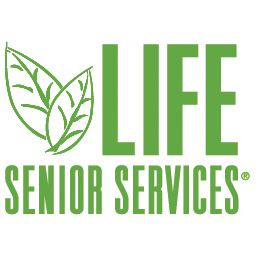 Volunteer for LIFEApplicationThank you for your interest in volunteering for LIFE! You will be joining many other adults 55+ years old who are choosing to improve the lives of others.By sharing your lifetime of talent, interests, and experience, you can achieve results that will make a real difference in the quality of life in our community. YOU are needed. We look forward to welcoming you into our family of LIFE volunteers.Please complete the application below and send by email or mail. We will contact you to discuss your interests and our current service opportunities. To complete application online, please visit our website at http://www.lifeseniorservice.org/seniorline/Volunteer_for_LIFE.aspIf you have any questions, please contact LIFE’s Creek County Volunteer Coordinator.19 N. Main StreetSapulpa, OK 74066(918) 227-3844First Name	___________________________________________________________Last Name	___________________________________________________________Phone		___________________________________________________________Email		___________________________________________________________Address		___________________________________________________________City		___________________________________________________________State		___________________________________________________________Zip		___________________________________________________________(More On Back)CREEKVolunteers for LIFE Application cont’dPlease check areas that you are interested in volunteering.VeteransDisaster ServicesCommunity/Economic DevelopmentAnimal WelfareSpecial EventsEducationHealth and SafetyAdministrativeHoliday ProjectFine ArtsEnvironmentalOther _______________________________________________________________________Date of Birth _______________________________GenderMaleFemaleNo genderRace _______________________________________________________________________Are you a Veteran? ____________________________________________________________If yes, which branch? ___________________________________________________________Do you have any physical/health limitations? ________________________________________How did you learn about LIFE’s Volunteer Program?________________________________________________________________________________________________________________________________________________________